Когда началась война, Коля Соколов умел считать до десяти. Конечно, это мало считать до десяти, но бывают дети, которые и до десяти считать не умеют.Например, я знал одну маленькую девочку Лялю, которая считала только до пяти. И то, как она считала? Она говорила: «Раз, два, четыре, пять». И «три» пропускала. Разве это счет! Это же прямо смехотворно.Нет, навряд ли такая девочка будет в дальнейшем научным работником или профессором математики. Скорей всего, она будет домашней работницей или младшим дворником с метлой. Раз она настолько неспособна к цифрам.А наш Коля, я говорю, умел считать до десяти. И благодаря этому он отсчитал десять шагов от дверей своего дома. И, отсчитав эти шаги, он стал рыть яму. Лопатой.Вот он вырыл яму. И положил в эту яму деревянный ящик, в котором находились разные его вещи — коньки, топорик, маленькая ручная пила, складной карманный ножик, фарфоровый зайчик и другие мелкие предметы.Положил он этот ящик в яму. Засыпал землей. Затоптал ногами. И вдобавок сверху набросал желтого песочку, чтоб незаметно было, что там яма и в яме что-то лежит.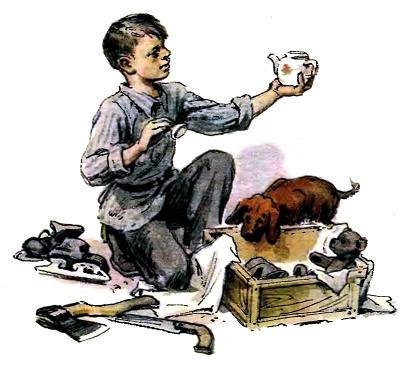 Сейчас я объясню вам, зачем Коля зарыл в землю свои вещи, такие нужные для него.Он с мамой и с бабушкой уезжал в город Казань. Потому что фашисты наступали тогда. И подошли очень близко к их деревне. И все жители поспешно стали уезжать.И, значит, Коля с мамой и с бабушкой тоже решили уехать.А все вещи, конечно, с собой не захватишь. И по этой причине некоторые вещи мама положила в сундук и зарыла в землю, чтоб они не достались фашистам.От дверей дома мама отсчитала тридцать шагов. И там зарыла сундук.Она отсчитала тридцать шагов для того, чтоб знать то место, где зарыто. Не разрывать же весь двор, чтоб потом искать этот сундук. Стоит только отсчитать тридцать шагов по направлению к огороду, и сундук сразу будет найден, когда фашистов выгонят из деревни.И вот мама зарыла сундук в тридцати шагах от дверей. А Коля, который умел считать до десяти, отсчитал десять шагов. И там зарыл свой ящик.И в тот же день мама, бабушка и Коля уехали в город Казань. И в этом городе они прожили почти что четыре года. И там Коля подрос, стал ходить в школу. И считать научился до ста и больше.И вот наконец стало известно, что фашистов выгнали из той деревни, где в свое время проживал Коля. И не только из той деревни, а вообще их выгнали с нашей земли. И тогда Коля с мамой и с бабушкой вернулись в свои родные места.Ах, они с волнением подъезжали к своей деревне. Думали: «Цел ли наш дом? Не сожгли ли его фашисты? И целы ли вещи, зарытые в земле? Или, может быть, фашисты вырыли эти вещи и взяли их себе? Ах, это будет очень жаль, если они взяли себе коньки, пилу и топорик».Но вот, наконец, Коля дома. Дом цел, но, конечно, немножко разрушен. И все вещи, которые оставались в доме, исчезли. Фашисты украли их. Но мама сказала: «Это ничего. У нас сохранилось еще много вещей, зарытых в землю».И с этими словами мама отсчитала тридцать шагов и стала копать лопатой. И вскоре убедилась, что сундук там. И тогда Коля сказал маме:— Вот что значит арифметика. Если б мы зарыли сундук просто так, не отсчитали бы тридцать шагов, вот теперь и не знали бы, где копать.Наконец мама открыла сундук. И там все было цело и исправно. И вещи даже не подмокли, потому что поверх сундука была положена клеенка. И мама с бабушкой были так довольны, что сохранились эти вещи, что даже запели песню: «Светит месяц, светит ясный».И тогда Коля в свою очередь взял лопату, отсчитал десять шагов и сказал соседским ребятам, которые собрались вокруг него:— Если б я зарыл свои вещи просто так, где попало, не отсчитал бы десять шагов, вот я бы теперь и не знал, где они лежат. Но счет приносит людям огромную пользу. Благодаря арифметике я теперь знаю, где мне надо копать.И с этими словами Коля стал копать. Копает, копает, но найти своего ящика не может. Уже глубокую яму вырыл. Нет ящика. И немножко влево стал копать. И немножко вправо. Нигде нет.Уже ребята стали смеяться над Николаем.— Что-то, говорят, не помогла тебе твоя арифметика. Может быть, фашисты вырыли твои вещи и взяли их себе?Коля говорит:— Нет, если наш огромный сундук найти не могли, то навряд ли они нашли мои вещи. Тут что-то не так.Коля бросил лопату. Сел на ступеньки крыльца. И сидит скучный, грустный. Думает. Потирает лоб рукой. И вдруг, засмеявшись, говорит:— Стоп, ребята! Я знаю, где лежат мои вещи.И с этими словами Коля отсчитал только пять шагов и сказал:— Вот где они лежат.И, взяв лопату, стал копать. И действительно вскоре из земли показался ящик. И тогда все собравшиеся сказали:— Странно. Ты зарыл свой ящик в десяти шагах от двери, а теперь он оказался в пяти шагах. Неужели же твой ящик во время войны сам подвинулся поближе к твоему дому?— Нет, — сказал Коля, — ящики сами двигаться не могут. Тут вот что произошло. Когда я зарыл свой ящик, я был совершенно маленький малыш. Мне было всего пять лет. И у меня были тогда маленькие и даже крошечные шаги. А теперь мне девять лет, десятый год. И вон какие у меня огромные шаги. И вот почему я вместо десяти шагов отсчитал только пять. Арифметика приносит пользу тем людям, которые умеют понимать, что происходит в жизни. А происходит то, что время движется вперед. Люди растут. Их шаги меняются. И ничто в жизни не остается без перемены.Тут Коля открыл свой ящик. Все оказалось на месте. И даже железные вещи не заржавели, потому что Коля обмазал их салом. А такие вещи не имеют права давать ржавчину.Вскоре приехал Колин папа. Он был сержант, награжденный медалью за храбрость. И Коля ему все рассказал. И папаша похвалил Николая за его ум и смекалку.И все были очень довольны и счастливы. Пели, веселились и даже танцевали танцы.